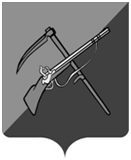 ПРЕДСТАВИТЕЛЬНОЕ СОБРАНИЕТИМСКОГО РАЙОНА КУРСКОЙ ОБЛАСТИПЯТОГО СОЗЫВАРЕШЕНИЕот 15 сентября 2023 года  № 6                     307060, Курская область, п. Тим, ул. Кирова, 51В соответствии с Регламентом Представительного Собрания Тимского района Курской области пятого созыва, утвержденным решением Представительного Собрания Тимского района Курской области пятого созыва от 15.09.2023 № 4 «Об утверждении Регламента Представительного Собрания Тимского района Курской области пятого созыва»,  Представительное Собрание Тимского района Курской области РЕШИЛО:1. Избрать заместителем председателя Представительного Собрания Тимского района Курской области пятого созыва на непостоянной основе Кондаурова Геннадия Викторовича, депутата  избирательного округа №2.2. Настоящее решение вступает в силу со дня его подписания и подлежит размещению на официальном сайте муниципального образования «Тимский район» Курской области в сети «Интернет». Председатель Представительного СобранияТимского района Курской области                                                    А.С. Мурин Глава Тимского района Курской области                                     А.И. БулгаковОб избрании заместителя председателя Представительного Собрания Тимского района Курской области пятого созыва